Lesson 19: Find the Number that Makes 10Let’s add to make 10.Warm-up: How Many Do You See: Make 10How many do you see?
How do you see them?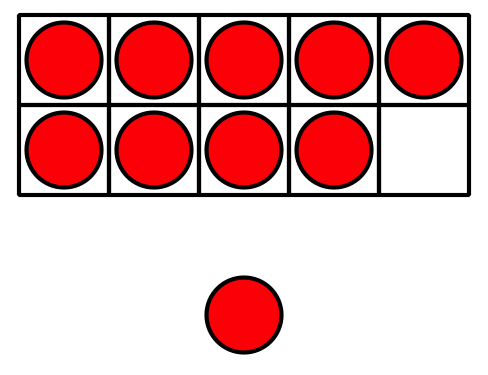 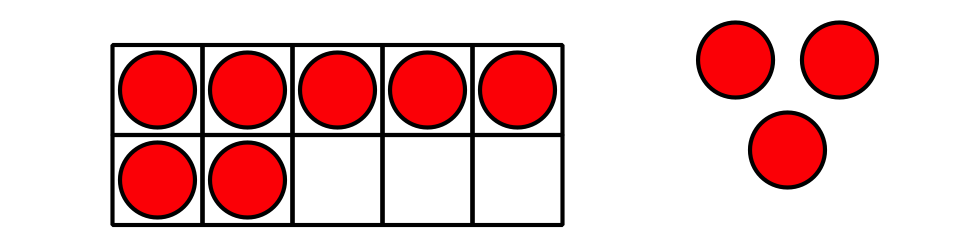 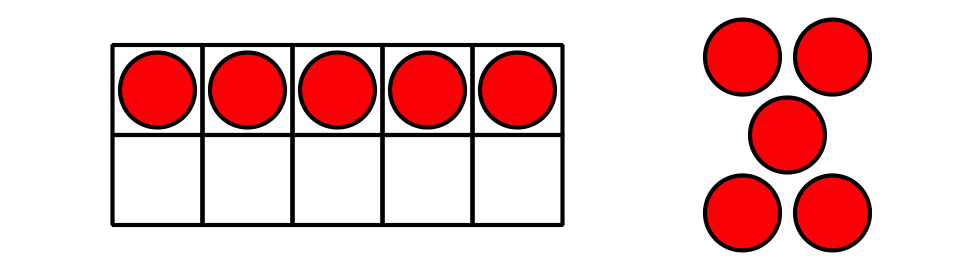 19.1: Color the Number to Make 10Partner A: Color in 1 number.Partner B: Color in the number that makes 10 with the same color.Switch colors and roles and repeat.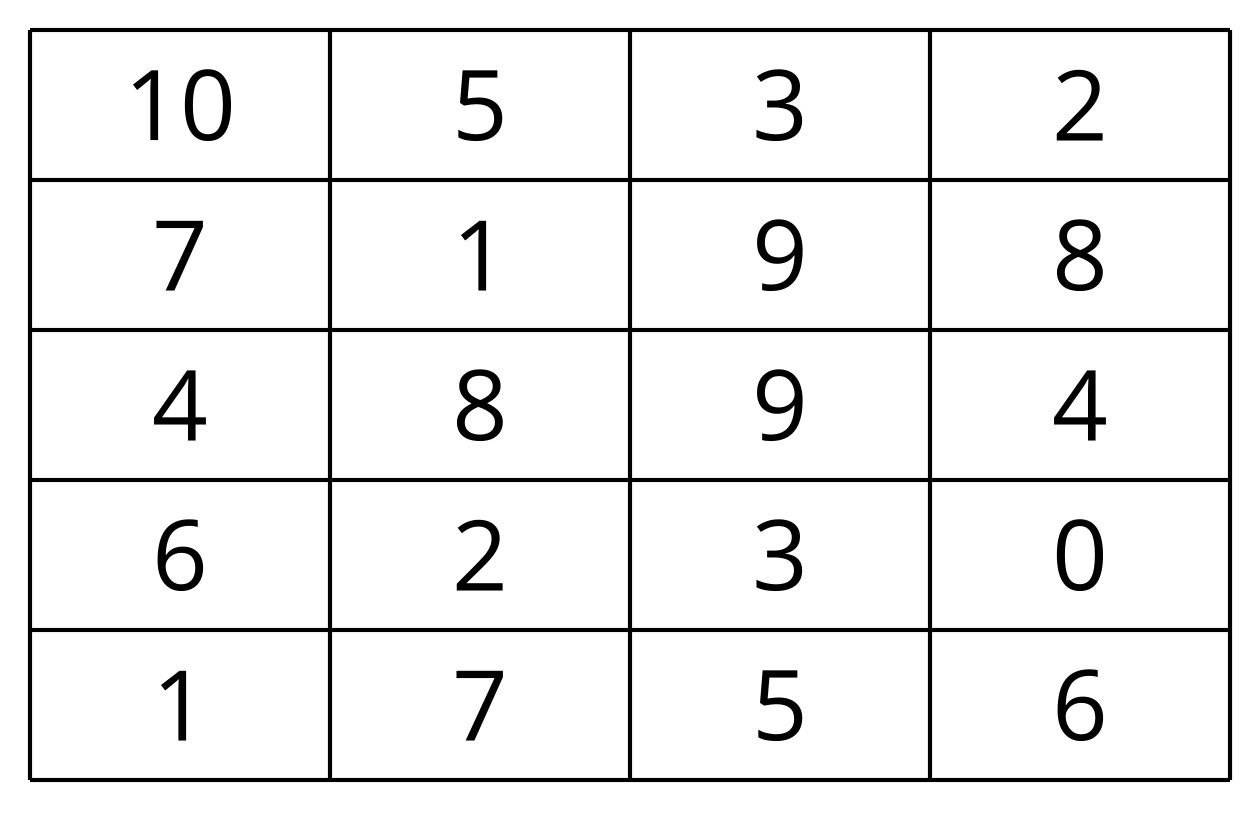 Choose your favorite way to make 10.
Fill in the equation.19.2: Add to Make 10Fill in the equation to show ways to make 10.19.3: Centers: Choice TimeChoose a center.Shake and Spill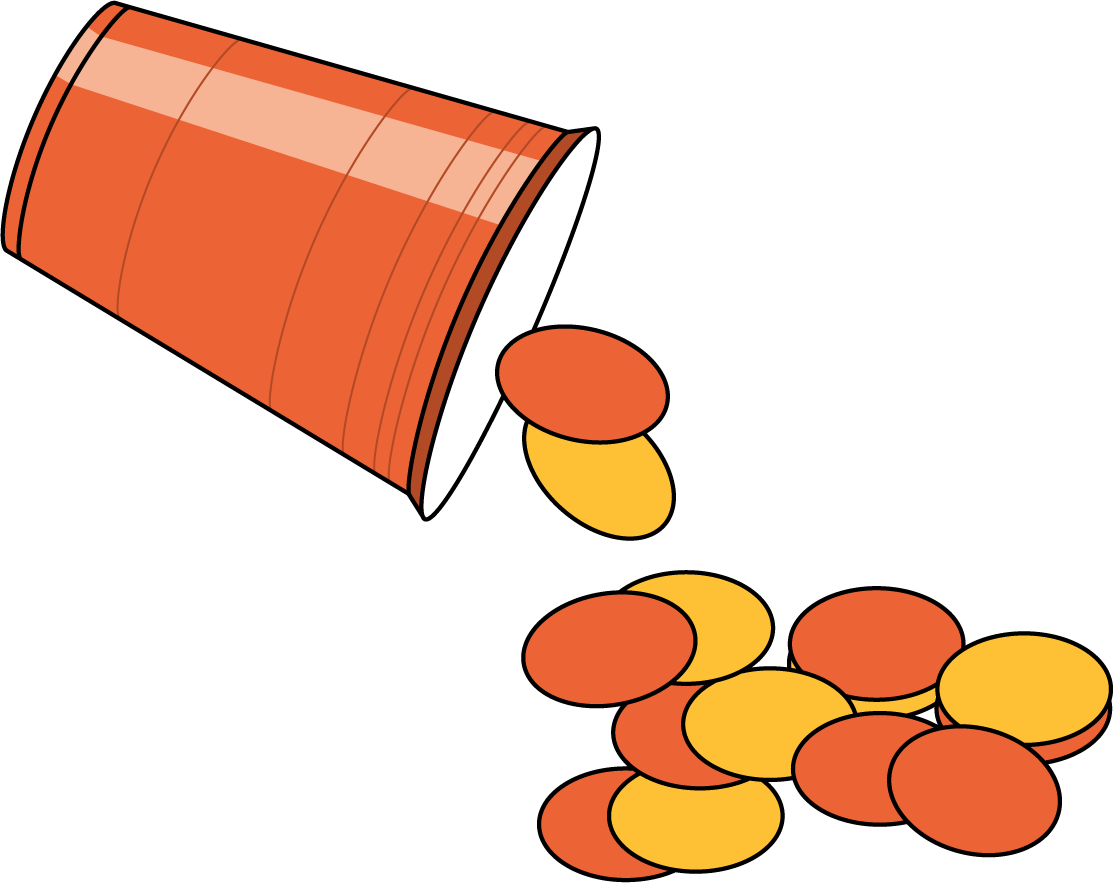 Number Race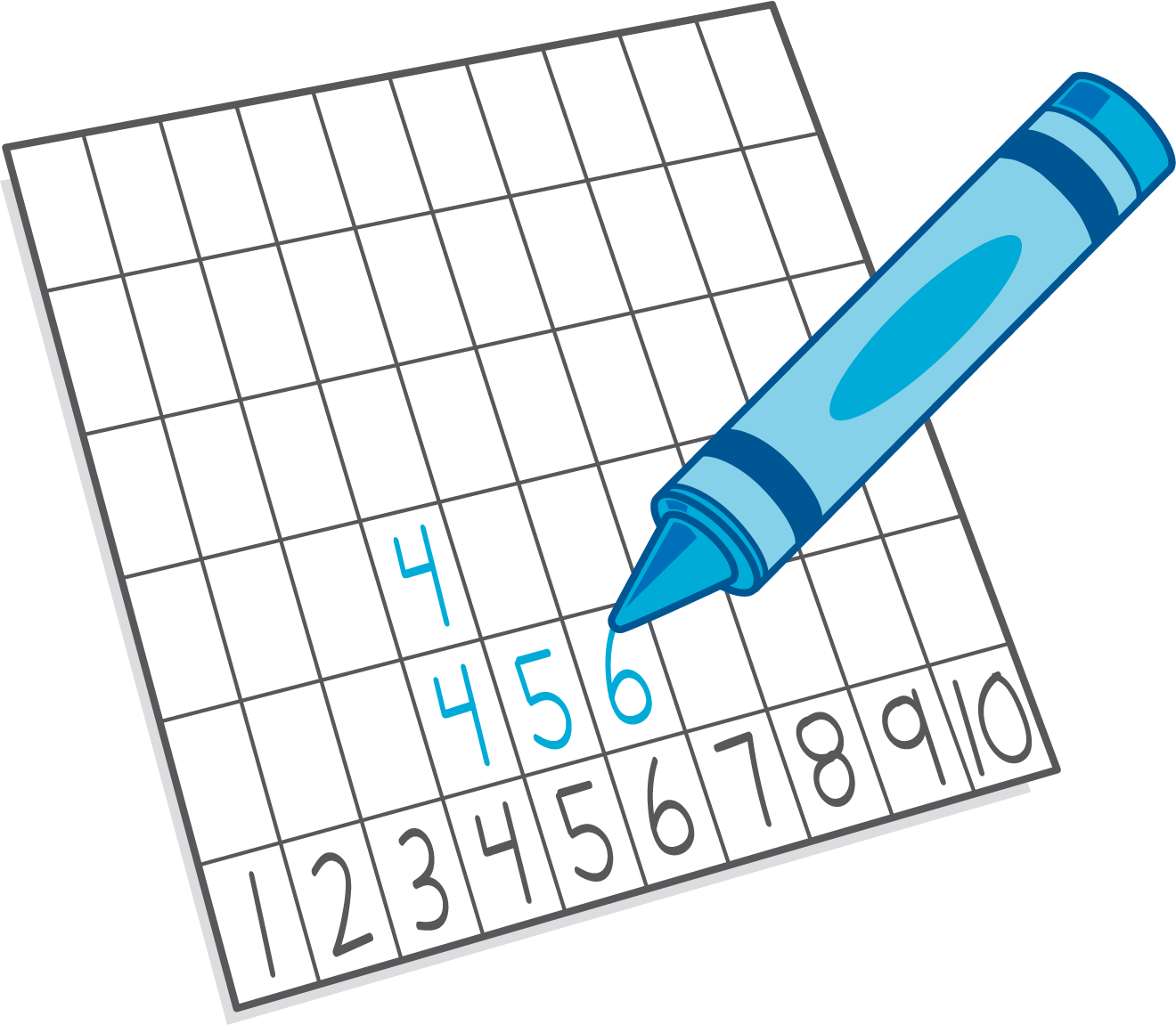 Grab and Count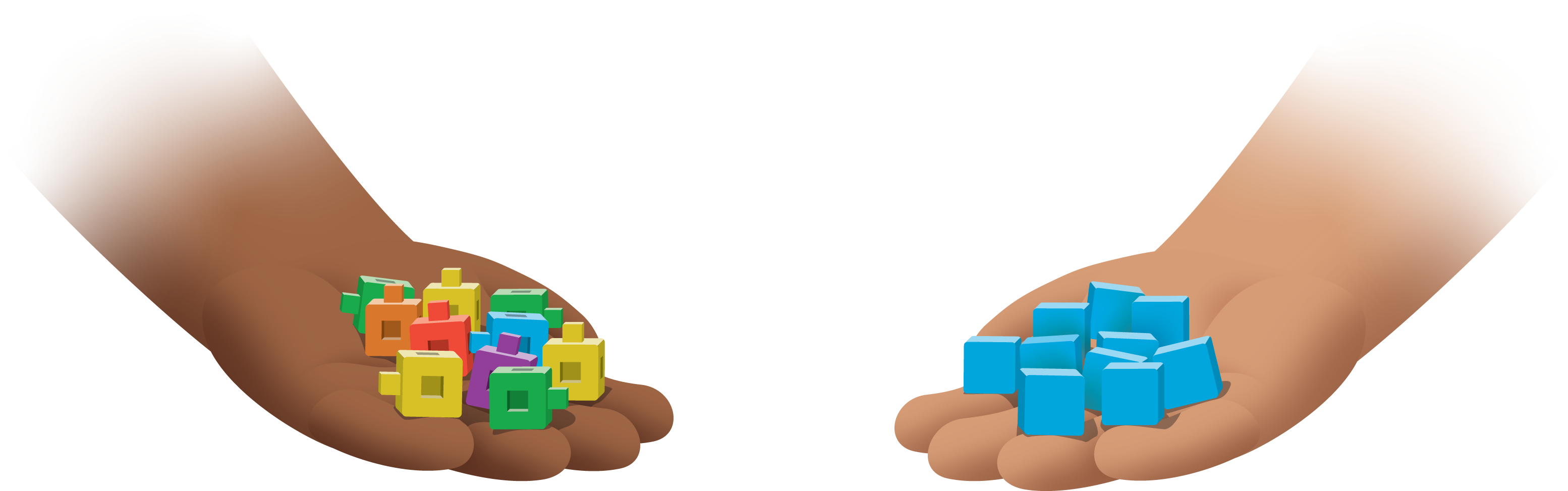 What's Behind My Back?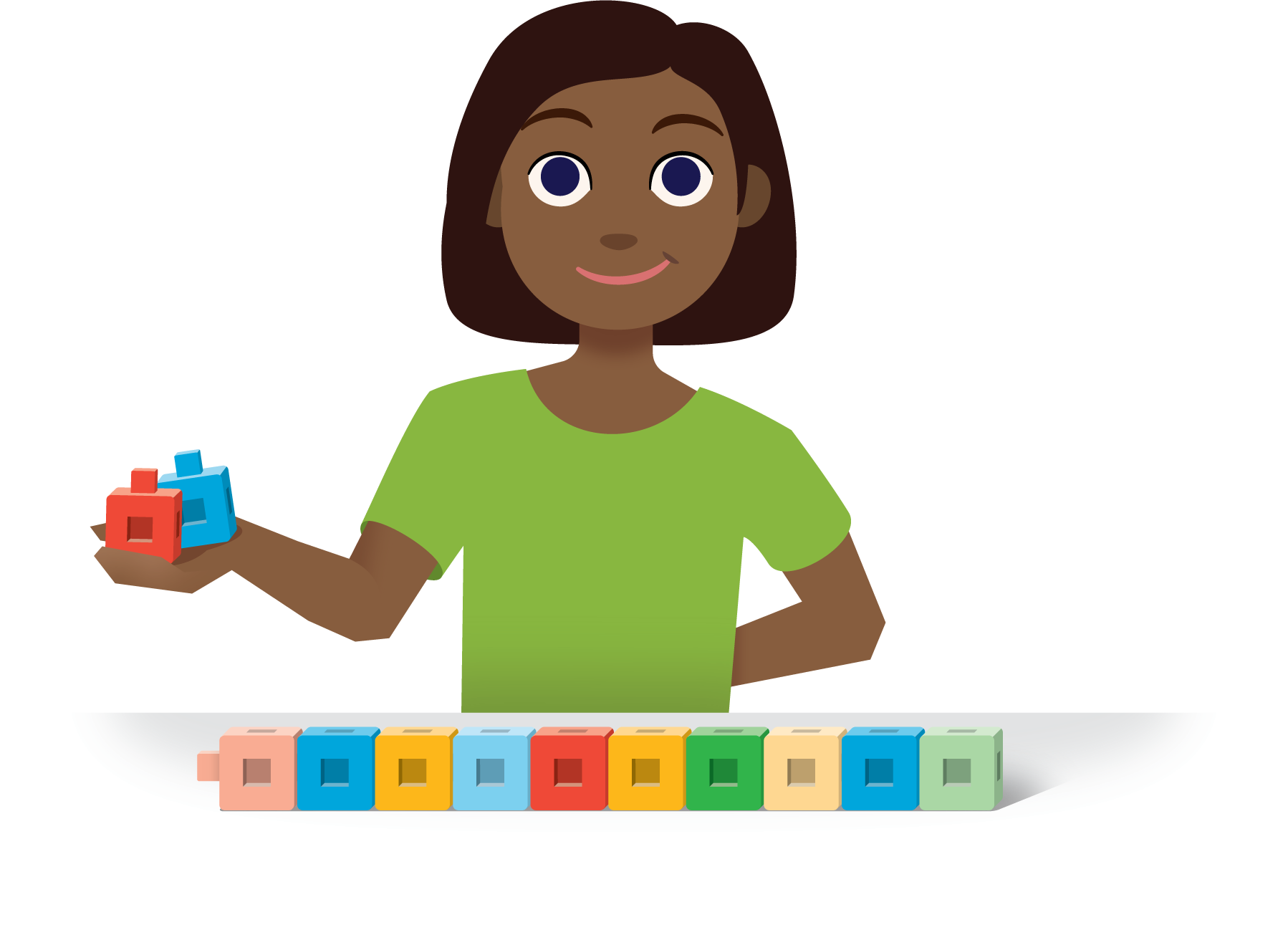 Pattern Blocks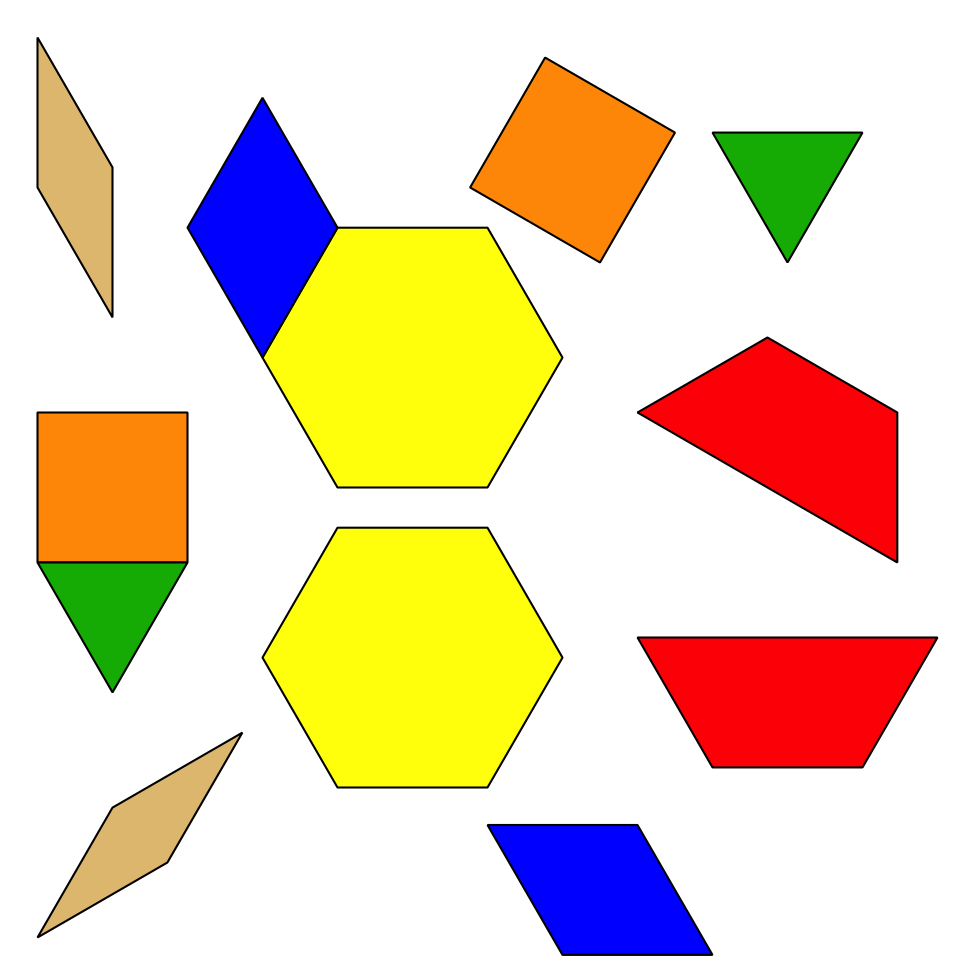 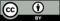 © CC BY 2021 Illustrative Mathematics®